Собрание для избрания инициативной группы 15.03.2021 годаЗдание администрации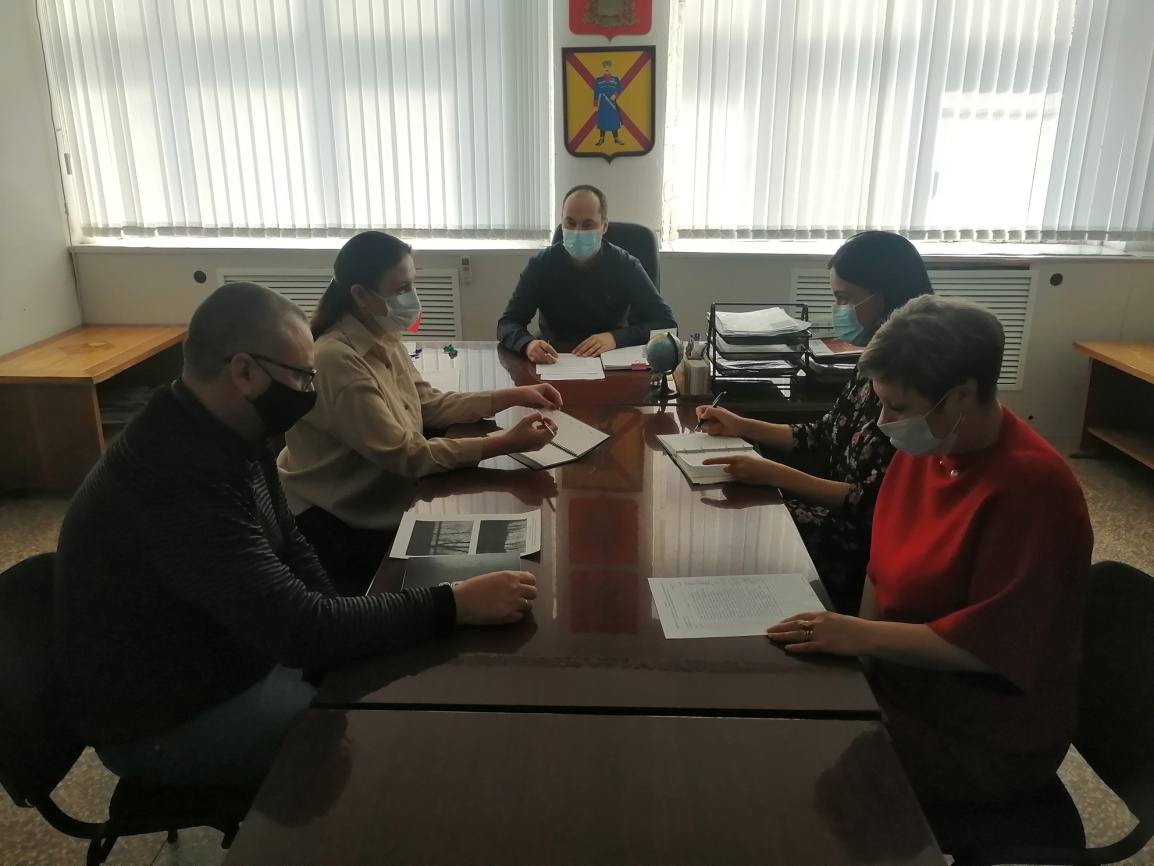 